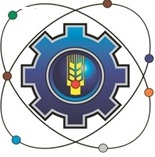 Министерство образования Московской областиГосударственное бюджетное профессиональное образовательное учреждение Московской области «Щелковский колледж»(ГБПОУ МО «Щелковский колледж»)      ПРОГРАММА
ГОСУДАРСТВЕННОЙ (ИТОГОВОЙ) АТТЕСТАЦИИ 
                    по профессии среднего профессионального образования 09.01.03 Мастер по обработке цифровой информации



2020гПАСПОРТ ПРОГРАММЫ ГИАПрограмма  государственной итоговой аттестации (далее – Программа ГИА) выпускников 2020-2021  учебного года  по  профессии 09.01.03 «Мастер по обработке цифровой информации» разработана в соответствии с Законом Российской Федерации от 29.12.2012 г. № 273-ФЗ «Об образовании в Российской Федерации»,  требованиями ФГОС СПО по профессии 09.01.03 «Мастер по обработке цифровой информации», Уставом и Порядком проведения  государственной (итоговой) аттестации выпускников ГБПОУ МО «Щелковский колледж» и определяет совокупность требований к её организации и проведению. Программа ГИА является частью основной профессиональной образовательной программы среднего профессионального образования – программы подготовки квалифицированных рабочих, служащих в соответствии с ФГОС по профессии 09.01.03 «Мастер по обработке цифровой информации» для определения уровня профессиональной подготовки выпускника, соответствующего общим компетенциям (ОК):ОК 1. Понимать сущность и социальную значимость будущей профессии, проявлять к ней устойчивый интересОК 2. Организовывать собственную деятельность, исходя из цели и способов ее достижения, определенных руководителемОК 3. Анализировать рабочую ситуацию, осуществлять текущий и итоговый контроль, оценку и коррекцию собственной деятельности, нести ответственность за результаты своей работыОК 4. Осуществлять поиск информации, необходимой для эффективного выполнения профессиональных задачОК 5. Использовать информационно-коммуникационные технологии в профессиональной деятельностиОК 6. Работать в команде, эффективно общаться с коллегами, руководством, клиентамиОК 7. Исполнять воинскую обязанность, в том числе с применением полученных профессиональных знаний (для юношей)и профессиональным компетенциям (ПК):ПК 1.1. Подготавливать к работе и настраивать аппаратное обеспечение, периферийные устройства, операционную систему персонального компьютера и мультимедийное оборудованиеПК 1.2. Выполнять ввод цифровой и аналоговой информации в персональный компьютер с различных носителейПК 1.3. Конвертировать файлы с цифровой информацией в различные форматыПК 1.4. Обрабатывать аудио и визуальный контент средствами звуковых, графических и видео-редакторовПК 1.5. Создавать и воспроизводить видеоролики, презентации, слайд-шоу, медиафайлы и другую итоговую продукцию из исходных аудио, визуальных мультимедийных компонентов средствами персонального компьютера и мультимедийного оборудованияПК 2.1. Формировать медиатеки для структурированного хранения и каталогизации цифровой информацииПК 2.2. Управлять размещением цифровой информации на дисках персонального компьютера, а также дисковых хранилищах локальной и глобальной компьютерной сетиПК 2.3. Тиражировать мультимедиа контент на различных съемных носителях информацииПК 2.4. Публиковать мультимедиа контент в сети ИнтернетЦель государственной (итоговой) аттестации – установление соответствия уровня и качества подготовки выпускников по профессии 09.01.03 «Мастер по обработке цифровой информации» Федеральному государственному образовательному стандарту среднего  профессионального образования с учетом требований регионального рынка труда, их готовность и способность решать профессиональные задачи. Задачами государственной (итоговой) аттестации являются:определение соответствия знаний, умений навыков выпускников современным требованиям рынка труда, квалификационным требованиям конкретных работодателей;определение степени сформированности профессиональных компетенций, личностных качеств, наиболее востребованных на рынке труда;приобретение опыта взаимодействия выпускников с потенциальными работодателями, способствующими формированию презентационных навыков, умения себя преподнести.По результатам ГИА выпускнику по профессии 09.01.03 «Мастер по обработке цифровой информации» присваивается квалификация: Оператор электронно-вычислительных и вычислительных машин .При разработке Программы ГИА определены:вид итоговой аттестации; объем времени на подготовку и проведение итоговой  аттестации; сроки проведения итоговой  аттестации; формы проведения итоговой государственной аттестации; условия подготовки и процедура проведения государственной (итоговой) аттестации; тематика выпускных экзаменационных работ;структура и содержание экзаменационных материалов; критерии оценки уровня и качества подготовки выпускника. СТРУКТУРА И СОДЕРЖАНИЕ ГИАФормой  проведения Государственной итоговой аттестации выпускников является защита выпускной квалификационной работы (далее – ВКР) в пределах требований ФГОС.Выпускная квалификационная работа проводится в два этапа и включает:- выполнение выпускной практической квалификационной работы (далее ВПКР);- выполнение и защиту письменной экзаменационной работы (далее – ПЭР).2.2.  В соответствии с учебным планом по профессии 09.01.03 «Мастер по обработке цифровой информации» объем времени на ГИА составляет 2 недели, с 14 по 28 июня 2021 года. (Дата указана приблизительно)Дата заседания государственной экзаменационной комиссии (ГЭК) доводится до сведения обучающихся не позднее, чем за две недели.2.3.Выбор и закрепление тем ВКР утверждается приказом директора колледжа не позднее, чем за 6 месяцев до начала проведения ГИА.2.4. К государственной итоговой аттестации допускаются лица, выполнившие требования, предусмотренные курсом обучения по основной профессиональной образовательной программе и успешно прошедшие все промежуточные аттестационные испытания, предусмотренные учебным планом образовательного учреждения по профессии 09.01.03 «Мастер по обработке цифровой информации».ТРЕБОВАНИЯ К ВКР И КРИТЕРИИ ОЦЕНКИ3.1. Вид итоговой аттестации: выполнение выпускной практической квалификационной работы (ВПКР) по профессии 09.01.03 «Мастер по обработке цифровой информации»  в пределах требований ФГОС. Цель: выявление уровня профессиональной подготовки выпускника, предусмотренного квалификационной характеристикой и определение готовности его к самостоятельной профессиональной деятельности.3.1.1. К выпускной практической квалификационной работе допускаются обучающиеся, успешно прошедшие промежуточную аттестацию по теоретическому и производственному обучению и в полном объеме усвоившие детальную программу производственной практики.3.1.2. Сроки проведения: 3.1.3. Тематика и содержание выпускных практических квалификационных работ разрабатывается мастером производственного обучения совместно с ведущими преподавателями профессиональных и специальных дисциплин, рассматривается на заседании методической комиссии, согласовывается с председателем государственной аттестационной комиссии, утверждается заместителем директора по УР колледжа  (Приложение 1).3.1.4. На основании перечня тем практических квалификационных работ руководитель оформляет индивидуальное задание на выпускную практическую квалификационную работу для каждого выпускника, утверждает его у директора колледжа, выдает каждому обучающемуся на руки.3.1.5. Обучающимся, имеющим отличную успеваемость по дисциплинам профессионального цикла, производственному обучению и систематически выполняющим в период практики, установленные производственные задания, может выдаваться работа более высокого уровня квалификации.3.1.6. Выпускная практическая квалификационная работа выполняется в лаборатории. Руководитель ВПКР (мастер производственного обучения) своевременно подготавливает рабочие места, материалы, документацию и обеспечивает соблюдение норм и правил охраны труда. Обучающимся сообщается порядок и условия выполнения работы, выдается задание с указанием содержания, рабочего места.3.1.7. Выпускная практическая квалификационная работа выполняется обучающимися в присутствии государственной экзаменационной комиссии. Результаты выполнения работ заносятся в протокол. 3.1.8. Выполнение выпускной практической квалификационной работы оценивается государственной аттестационной комиссией в баллах: отлично (5); хорошо (4) удовлетворительно (3); неудовлетворительно (2).3.1.9. Критерии оценки выполнения работы: овладение приемами работ, соблюдение технических и технологических требований к качеству производимых работ, выполнение установленных норм времени; умелое пользование оборудованием, программным обеспечением; соблюдение правил охраны труда и организации рабочего времени.3.1.10. Нормы оценки выпускных практических квалификационных работ:- оценка «5» (отлично) - аттестуемый уверенно и точно владеет приемами работ практического задания, соблюдает требования к качеству производимой работы, умело пользуется оборудованием, программным обеспечением, рационально организует рабочее место, соблюдает правила охраны труда;- оценка «4» (хорошо) - владеет приемами работ практического задания, но возможны отдельные несущиеся ошибки, исправляемые самим аттестуемым, правильно организует рабочее место, соблюдает правила охраны труда; - оценка «3» (удовлетворительно) - ставится при недостаточном владении приемами работ практического задания, наличии ошибок, исправляемых с помощью мастера, отдельных несущественных ошибок в организации рабочего места и соблюдении правил охраны труда;- оценка «2» (неудовлетворительно) - аттестуемый не умеет выполнять приемы работ практического задания, допускает серьезные ошибки в организации рабочего места, правила охраны труда не соблюдает. 3.2. Вид итоговой аттестации: защита письменной экзаменационной работы (ПЭР)Цель: выявление готовности выпускника к целостной профессиональной деятельности, способности самостоятельно применять полученные теоретические знания для решения производственных задач, умений пользоваться учебниками, учебными пособиями, современным справочным материалом, специальной технической литературой, каталогами, стандартами, нормативными документами, а также знания современной техники и технологии.3.2.1. Срок проведения – 3.2.2. Письменная экзаменационная работа должна соответствовать содержанию практической квалификационной работы, а также объему знаний, умений и навыков, предусмотренных федеральным государственным стандартом по профессии 09.01.03 «Мастер по обработке цифровой информации».3.2.3. Тематика письменных экзаменационных работ разрабатывается преподавателями специальных дисциплин, совместно с мастерами производственного обучения, рассматривается предметно-цикловой комиссией (Приложение 2).3.2.4. Закрепление тем письменных экзаменационных работ за обучающимися с указанием руководителя и сроков выполнения оформляется приказом директора колледжа. 3.2.5. Задания на письменную экзаменационную работу подписываются руководителем письменной экзаменационной работы, утверждаются заместителем директора по УР и выдается каждому обучающемуся не позднее, чем   за 2 месяца до начала государственной (итоговой) аттестации.3.2.6. Основными функциями руководителя письменной экзаменационной работы являются:  -разработка индивидуальных заданий;-консультирование по вопросам содержания и последовательности выполнения письменной экзаменационной работы;-оказание помощи обучающемуся в подборе необходимой литературы;-контроль хода выполнения письменной экзаменационной работы;-подготовка отзыва на письменную экзаменационную работу.3.2.7. Структура ПЭР:
1. Титульный лист
2. Содержание
3. Введение
4. Основная часть
5. Заключение
6. Список источников и литературы
7. Приложения3.2.8. В период подготовки письменных экзаменационных работ в кабинете специальных дисциплин оформляется стенд «В помощь выпускнику».3.2.9. Переплетенная и подписанная обучающимся письменная экзаменационная работа передается руководителю работы для подготовки письменного отзыва за 1 месяц до даты защиты.3.2.10. Руководитель письменной экзаменационной работы – в установленный срок проверяет выполненные обучающимися письменные экзаменационные работы и предоставляет письменный отзыв, который должен включать:- заключение о соответствии работы выданному заданию;- оценку степени разработки основных разделов работы, оригинальность решений (предложений);- оценку качества выполнения основных разделов работы, графической части;- указание положительных сторон;- указания на недостатки в пояснительной записке, ее оформлении, если таковые имеются;- оценку степени самостоятельности выполнения работы обучающимся.3.2.11. Полностью готовая письменная экзаменационная работа вместе с отзывом сдается обучающимся заместителю директора по УР для окончательного контроля и подписи. Если работа подписана, то она включается в приказ о допуске к защите. Отзывы в работу не подшиваются. Внесение изменений в письменную квалификационную работу после получения отзыва не допускаются.3.2.12. Защита выпускных квалификационных работ проводится на открытом заседании Государственной экзаменационной комиссии.  Процедура устанавливается председателем государственной экзаменационной комиссии по согласованию с членами комиссии и, как правило, включает доклад обучающегося (не более 7-10 минут), чтение отзыва и рецензии, вопросы членов комиссии, ответы. При докладе обучающийся может пользоваться планом выступления, мультимедийной презентацией, макетами, схемами, фотографиями. В процессе защиты члены комиссии задают выпускнику ряд вопросов, в основном связанных с темой ПЭР.3.2.13. Защита письменной экзаменационной работы оценивается государственной аттестационной комиссией в баллах: отлично (5), хорошо (4), удовлетворительно (3), неудовлетворительно (2). В критерии уровня подготовки выпускника входят:-полнота выполнения письменной экзаменационной работы в соответствии с заданием;-выполнение пояснительной записки с учетом требований стандартов, предъявляемых к текстовым документам, наличие в ней необходимых разделов, полнота содержания и последовательность изложения материала;-обоснованность, логическая последовательность, техническая грамотность, четкость, краткость доклада выпускника при защите письменной экзаменационной работы;-обоснованность, логичность, четкость, краткость изложения ответов на дополнительные вопросы государственной аттестационной комиссии;-отзыв руководителя на письменную экзаменационную работу.Оценка «5» (отлично) - выставляется за защиту работы, если ответ полный, используется наглядность, выпускник показывает глубокое знание вопросов темы, свободно оперирует данными содержания, легко отвечает на поставленные вопросы соответственно квалификации.Оценка «4» (хорошо) - выставляется за защиту, если выпускник показывает знание вопросов темы согласно установленному уровню квалификации, без особых затруднений отвечает на поставленные вопросы.Оценка «3» (удовлетворительно) - выставляется за устный ответ, если выпускник проявляет неуверенность, показывает слабое знание вопросов темы, не всегда дает исчерпывающие ответы на заданные вопросы.Оценка «2» (неудовлетворительно) - выставляется за устный ответ при защите письменной экзаменационной работы, если выпускник не знает содержания работы, не может отвечать на поставленные вопросы по ее теме.3.3. Выпускники, не выполнившие практическую квалификационную работу, не допускаются к государственной (итоговой) аттестации.4. ОРГАНИЗАЦИЯ РАБОТЫ ГОСУДАРСТВЕННОЙ ЭКЗАМЕНАЦИОННОЙ КОМИССИИ
4.1. Основные функции государственной экзаменационной комиссии:- комплексная оценка уровня подготовки выпускников и его соответствие требованиям Федерального государственного образовательного стандарта по профессии 09.01.03 «Мастер по обработке цифровой информации»;- принятие решения о присвоении квалификации по результатам итоговой аттестации и выдаче выпускнику соответствующего документа о получении образования;- подготовка рекомендаций по совершенствованию качества профессионального обучения по профессии 09.01.03 «Мастер по обработке цифровой информации».4.2. Перечень необходимых документов для проведения защиты ВКР:приказ директора колледжа о проведении государственной (итоговой) аттестации;приказ директора колледжа о создании государственной аттестационной комиссии для проведения государственной (итоговой) аттестации выпускников;приказ директора колледжа о допуске обучающихся к государственной (итоговой) аттестации;приказ о закреплении тем ВКР за обучающимися (с указанием руководителя и сроков выполнения);график проведения защиты письменных экзаменационных работ;журналы теоретического и производственного обучения за весь период обучения;сводная ведомость успеваемости обучающихся;дневники учета выполнения учебно-производственных работ (по периодам производственной практики), отчеты по производственной практике; перечень выпускных практических квалификационных работ, перечень письменных экзаменационных работ;протокол государственной (итоговой) аттестации.4.3. После окончания государственной (итоговой) аттестации государственной экзаменационной комиссией готовится отчет, в котором дается анализ результатов государственной (итоговой) аттестации выпускников, количество дипломов с отличием. 4.4. При рассмотрении комиссией вопроса о выдаче документа об уровне образования комиссия учитывает в комплексе и взвешенно оценивает:- доклад обучающегося на защите письменной экзаменационной работы; - ответы на дополнительные вопросы;- итоги успеваемости и посещаемости по предметам учебного плана;- выполнение программы производственного обучения;- результаты выполнения выпускной практической квалификационной работы;- данные производственной характеристики.Приложение 1 ПЕРЕЧЕНЬ ВЫПУСКНЫХ ПРАКТИЧЕСКИХ КВАЛИФИКАЦИОННЫХ РАБОТCканирование, распознавание и сохранение документа в формате docxСоздание базы данных в СУБД Microsoft AccessCоздание звукового файла в аудио редакторе AudacityХудожественное оформление фотографииСоздание, форматирование и сохранение документа в Microsoft WordСоздание, редактирование и сохранение рисунка из фигур в текстовом редакторе Microsoft WordСоздание и форматирование таблицы, выполнение вычислений.  Создание формул в текстовом редакторе Microsoft Word.Создание видеофильма в программе Киностудия Windows LiveСоздание презентации в редакторе презентаций Microsoft Power PointПроектирование интерьера с помощью программы 3D моделированияСоздание таблицы с данными в редакторе электронных таблиц Microsoft Excel, форматирование ячеекСоздание таблицы с данными, произведение расчетов в редакторе электронных таблиц Microsoft ExcelСоздание таблицы с данными, произведение сортировки и фильтрации данных, графическое представление данныхСоздание визитки в Microsoft PublisherЗапись CD-, DVD-дисковСоздание открытки в векторном редакторе InkscapeСоздание портрета Создание  Flash-анимации в Vectorian GiottoСоздание web-страницы на языке гипертекстовой разметки HTMLСоздание web-сайта с помощью конструктораСоздание, отправка и прием сообщенияСоздание трехмерной модели в BlenderКонвертирование текстового, звукового, графического, видео файловПодключение и настройка периферийного и мультимедийного оборудования: монитора, клавиатуры и мыши, принтера, проектораНастройка интерфейса операционной системы Windows 7Публикация мультимедиа контента на сайтеУстановка и настройка антивирусной программы Avast, сканирование компьютераСоздание и настройка почтового ящика с помощью сервиса Mail.ruУстановка и настройка браузера Google ChromeУстановка и настройка программы архивирования 7zip, архивирование и разархивирование данныхПриложение 2ПЕРЕЧЕНЬ ТЕМ ПИСЬМЕННЫХ ЭКЗАМЕНАЦИОННЫХ РАБОТ1.	Технология сканирования и распознавания документов.2.	Назначение систем управления базами данных, основы работы с БД на примере СУБД Microsoft Access.3.	Аудио редактор звуковых файлов Audacity.4.	Технология обработки фотографий с помощью графического редактора растровой графики Gimp.5.	Работа с текстом в программе Microsoft Word.6.	Технология работы с графическими элементами в программе Microsoft Word. Возможности встроенного векторного графического редактора.7.	Технология работы с таблицами в Microsoft Word. Вычисления. Возможности редактора формул Equation 3.0.8.	Технология работы в программе Киностудия Windows Live.9.	Редактор презентаций Microsoft PowerPoint.10.	Программа 3D моделирования как средство проектирования интерьера.11.	Редактор электронных таблиц Microsoft Excel: интерфейс программы, ввод и редактирование данных, форматирование ячеек.12.	Электронные таблицы Microsoft Excel: произведение расчетов.13.	Редактор электронных таблиц Microsoft Excel: сортировка и фильтрация данных; графическое представление данных.14.	Настольная издательская система Microsoft Publisher.15.	Бесплатные программы для записи CD-, DVD-дисков.16.	Графический редактор векторной графики Inkscape.17.	Технология фото и видеосъемки.18.	Редактор анимации Vectorian Giotto.19.	Технология разработки и создания web-сайта на языке гипертекстовой разметки HTML.20.	Технология разработки и создания web-сайта с помощью конструктора.21.	Почтовый клиент Mozilla Thunderbird.22.	Редактор трехмерной компьютерной графики Blender.23.	Основные форматы текстовых, звуковых, графических и видео файлов. Программы для конвертирования файлов.24.	Подключение и настройка периферийного и мультимедийного оборудования.25.	Операционная система Windows 7.26.	Программы для публикации мультимедиа контента в сети Интернет.27.	Компьютерные вирусы и антивирусные программы.28.	Технология работы с электронной почтой в сети Интернет.29.	Глобальная сеть Интернет. Браузеры.30.	Программы для архивирования и сжатия данных.Методические рекомендации по оформлению ГИАОБЩИЕ ПОЛОЖЕНИЯ1.1. Написание и защита письменной экзаменационной работы – важнейшая форма самостоятельной учебной и научной работы обучающихся, осуществляемая под руководством преподавателя. 1.2. В процессе подготовки и защиты письменной экзаменационной работы обучающийся расширяет, углубляет и систематизирует свои теоретические и практические знания по выбранной теме письменной экзаменационной работы.  Выполнение письменных работ прививает обучающимся навыки самостоятельной работы с литературой, цифровым материалом, графическими иллюстрациями; обучает студентов четко, логично, последовательно и грамотно излагать конкретный материал, связывать его с практической деятельностью.1.3. В письменной экзаменационной работе обучающийся должен показать, в какой степени он владеет специальными знаниями и умением их применять в процессе самостоятельного исследования конкретной темы. 1.4. В процессе подготовки письменной экзаменационной работы обучающийся имеет право на получение консультаций со стороны преподавателя.1.5. Содержание письменной экзаменационной работы должно соответствовать теме, выбранной обучающимся из утвержденного списка, представленного  преподавателем.1.6.  После выбора    темы с помощью руководителя составляется план работы. Он представляет собой перечень вопросов, раскрывающих её содержание. Обучающийся должен подробно рассмотреть каждый из сформулированных вопросов. 1.7. Оформление письменной экзаменационной работы должно осуществляться в соответствии с требованиями, изложенными в данном методическом пособии. Все материалы письменной экзаменационной работы и приложения подшивают в папку.1.8. Работа сдаётся для проверки в печатном и электронном виде в устанавливаемые заранее сроки. Она проверяется руководителем, а затем её защищает обучающийся.  Если работа не соответствует предъявляемым требованиям, то она подлежит переработке в соответствии с замечаниями преподавателя.1.9. Если будет установлено, что работа целиком переписана из какого-либо издания, то она оценивается неудовлетворительно и к защите не допускается.ТРЕБОВАНИЯ К СОДЕРЖАНИЮ ПИСЬМЕННОЙ ЭКЗАМЕНАЦИОННОЙ  РАБОТЫСтруктура письменной экзаменационной работы2.1.1. Структура письменной экзаменационной работы определяется индивидуальной целью исследования, выбранным объектом исследования и конкретной темой работы. Структура работы считается обоснованной в том случае, если в ее рамках логически возможно достигнуть полного раскрытия выбранной темы.2.1.2. При относительно свободном выборе структуры письменной экзаменационной работы в ее состав в обязательном порядке должны быть включены следующие структурные элементы:титульный лист;содержание (оглавление);перечень сокращений, условных обозначений, символов, единиц, терминов и иностранных слов, содержащихся в тексте работы;введение;основная часть;заключение;список использованной литературы и источников информации.2.1.3. Допускается и поощряется использование дополнительной информации в виде последнего структурного раздела – приложений (таблицы, графики, фотографии, образцы форм документов и т. п.). Приводимые приложения должны соответствовать теме письменной экзаменационной работы.2.2. Содержание2.2.1. Содержание отражает, по существу, план работы. В содержании последовательно указываются названия глав (разделов), параграфов или пунктов, их расположение по страницам. Каждая рубрика содержания должна точно соответствовать рубрике в тексте. Все структурные части письменной экзаменационной работы должны быть указаны в содержании. 2.2.2. Помещать содержание необходимо в начале работы, так как это дает возможность рецензенту–преподавателю дисциплины сразу представить основное направление работы.2.3. Введение2.3.1. Введение должно содержать оценку современного состояния вопроса, освещаемого в работе, обоснование выбора темы, ее актуальность, основание и исходные данные для ее разработки, описание целей и задач письменной экзаменационной работы, объекта и предмета исследования.2.3.2. Рекомендуемый объем введения не более двух страниц. 2.4. Основная часть2.4.1.Основная часть письменной экзаменационной работы должна содержать текстовые материалы и числовые данные, отражающие существо, методику и отдельные результаты, достигнутые в ходе выполнения письменной экзаменационной работы. 2.4.2. Основная часть письменной экзаменационной работы излагается в виде сочетания текста, иллюстраций, таблиц и графиков. Содержание следует делить на главы. В свою очередь, главы можно делить на разделы, пункты и подпункты. Такое деление должно способствовать более стройному и упорядоченному изложению материала. Каждый пункт должен содержать законченную информацию, логически вписывающуюся в общую структуру работы. 2.4.3. Основная часть письменной экзаменационной работы должна включать в себя не менее двух-трех глав. При этом должны освещаться следующие вопросы:понятие, содержание и значение исследуемого предмета (процесса, явления) и отражающих его показателей;методические аспекты решения поставленных вопросов;общая технико-экономическая характеристика объекта исследования;анализ исследуемого предмета (процесса, явления показателей);прогноз (желательно многовариантный) развития исследуемого предмета (процесса, явления, показателей);рекомендации по улучшению деятельности и следуемого объекта (предприятий, фирм и т.д.)2.5. Заключение2.5.1. Заключение должно содержать краткие выводы и рекомендации по результатам проведенной работы, отвечать на вопросы, поставленные во введении.2.5.2. Рекомендуемый объем заключения одна - три страницы.2.6. ПриложенияВ приложения выносятся материалы, которые имеют большой объем, вследствие чего включение их в текст работы нецелесообразно, либо содержат информацию, не имеющую принципиального значения, но могут использоваться для комментария к отдельным положениям работы.ТРЕБОВАНИЯ К ОФОРМЛЕНИЮ ПИСЬМЕННОЙ ЭКЗАМЕНАЦИОННОЙ  РАБОТЫОбщие положения3.1.1. Оптимальный объем письменной экзаменационной  работы (без приложений) – 15-20 страниц машинописного текста.  Объем приложений не ограничивается.3.1.2. Текст письменной экзаменационной  работы должен быть отпечатан на компьютере с использованием шрифта Times New Roman № 14 через полтора межстрочных интервала.3.1.3. Предусмотрены следующие размеры полей:верхнее – 20 мм;нижнее – 20 мм;левое – 30 мм;правое – 15 мм. 3.1.4. Абзацы в тексте следует начинать с отступа, равного 1,25 см.3.1.5. Нумерация страниц работы.3.1.5.1. Номер ставится в правом верхнем углу страницы      шрифтом № 10 (арабскими цифрами). Точки и тире ни перед, ни после номера страницы не ставятся. В приложениях страницы не проставляются.3.1.5.2. Первая (титульный лист) и вторая (содержание) страницы работы не нумеруются, но включается в общую нумерацию страниц. Номер ставится на третьей по счету странице, с которой начинается введение, соответственно, это – номер «три» (и так далее).3.1.5.3. Последняя нумеруемая страница письменной экзаменационной  работы – это страница, разделяющая список использованных источников и приложения (раздел «Приложения» следует располагать после списка использованной литературы, страницы приложений не нумеруются).3.2. Оформление титульного листа3.2.1. Титульный лист является первой страницей письменной экзаменационной  работы и служит источником информации о теме, авторе, руководителе, месте и времени ее написания. 3.2.2. На титульном листе в обязательном порядке приводят следующие сведения:полное наименование учебного заведения;название вида документа (письменная экзаменационная работа);наименование темы письменной экзаменационной работы;сведения об исполнителе (Ф.И.О. обучающегося, профессия, группа);сведения о руководителе работы (Ф.И.О. преподавателя);наименование года выполнения.3.3. Оформление содержания3.3.1. Слово «СОДЕРЖАНИЕ» печатается прописными буквами с выравниванием по центру страницы (БЕЗ ПОДЧЕРКИВАНИЯ И ЖИРНОСТИ), размер шрифта – 16.3.3.2. Введение, заключение, список использованных источников, приложения не нумеруются. Нумеруются главы (разделы) основной части и их структурные элементы (параграфы, пункты).3.3.3. Слово «Глава» перед названием соответствующей главы не печатается. Нумерация глав производится арабскими цифрами.Также не печатается слово «Параграф» или знак параграфа (§) перед названиями параграфов. Параграфы нумеруются арабскими цифрами. Номер параграфа состоит из двух цифр: первая обозначает номер главы, в которую входит параграф, а вторая – непосредственно номер параграфа внутри главы (1.1 – параграф 1 главы 1). Если внутри параграфа выделяются пункты, то они кодируются тремя цифрами: первая обозначает номер главы, вторая – номер параграфа, третья – номер пункта.3.3.4. Каждая новая глава и другие структурные элементы работы: введение, заключение, список литературы, приложения (кроме параграфов, входящих в состав глав) – начинаются  с новой страницы. Заголовки глав, а также слова «СОДЕРЖАНИЕ», «ВВЕДЕНИЕ», «ЗАКЛЮЧЕНИЕ», «СПИСОК ЛИТЕРАТУРЫ», следует располагать в середине без точки и без кавычек, печатать прописными буквами, без подчеркивания и жирности, размер шрифта – 16, отделять от текста расстоянием равным одной пропущенной строке.  Слова в заголовках не переносятся, точка в конце заголовка, располагаемого в середине страницы, не ставится. Заголовки параграфов печатаются строчными буквами (кроме первой прописной), размер шрифта – 16,  отделяются с двух сторон расстоянием равным одной пропущенной строке. Точку в конце заголовка не ставят. Если заголовок состоит из двух предложений, их разделяют точкой. 3.4.Оформление таблиц3.4.1. В состав таблицы входят: порядковый номер и тематический заголовок (название); боковая часть (перечень параметров, размещаемых по горизонтали); головная часть (заголовки вертикальных граф); сами горизонтальные и вертикальные графы.3.4.2. Заголовок каждой графы в головной части таблицы должен быть по возможности кратким. Нужно следить за тем, чтобы заголовки отдельных граф не повторяли общего заглавия таблицы или его частей.3.4.3. Боковая часть таблицы тоже должна быть лаконичной. Повторяющиеся слова нужно выносить в объединяющие рубрики. 3.4.4. После заголовков знаки препинания не ставятся. Основные заголовки внутри таблицы пишутся с прописной буквы. Подчиненные заголовки пишутся со строчной буквы, если образуют единое предложение с главным заголовком, а если не образуют, то с прописной.3.4.5. Заголовки и подзаголовки граф, а также боковика в отличие от текста письменной экзаменационной  работы можно выполнять через один интервал и шрифтом, меньшим чем «Times New Roman» №14. Примечания к таблице размещаются непосредственно под ней.3.4.6. Каждая таблица, содержащаяся в работе, нумеруется (за исключением таблиц, приводимых в приложениях). При этом необходимо использовать сквозную нумерацию, при которой производится нумерация в рамках работы в целом. Нумерация таблиц в рамках глав, а тем более параграфов, не допускается.3.4.7. Любая таблица предваряется словом «таблица», которое пишется с прописной буквы и ее порядковым номером (фактически, в совокупности - это код таблицы), при этом знак «№», а также точка после него не ставятся, например: «Таблица 1» (выравнивается по правому краю страницы).3.4.8. Если в основной части письменной экзаменационной  работы присутствует только одна таблица, то номер ей не присваивают и слово «Таблица» не пишут.3.4.9. Каждая таблица должна иметь название, которое помещается над таблицей (и под ее кодом), печатается с большой буквы и выравнивается по центру страницы. Точка после названия таблицы также не ставится.3.4.10. По общему правилу таблицы не разрываются. Если на странице осталось мало места, то следует продолжать текст, а таблицу перенести на следующую страницу. Разрешено разрывать таблицы лишь в том случае, если они не помещаются на целой странице. При переносе таблицы на следующую страницу головка таблицы воспроизводится на новой странице еще раз и над ней помещается надпись «Продолжение таблицы (ее номер)». Если головка громоздкая, повторять ее не следует. В этом случае пронумеровывают графы и повторяют их нумерацию на следующей странице. Заголовок таблицы не воспроизводят.3.4.11. На все таблицы необходимо давать ссылки в тексте. При ссылке на таблицу указывают ее номер, а слово таблица пишут в сокращенном виде – «табл. №».     ПРИМЕР ОФОРМЛЕНИЯ ТАБЛИЦЫ:Таблица 1Система маркетинга страховой организации и её основные элементы3.5. Оформление иллюстративного материала3.5.1. Кроме таблиц обучающиеся  в своих письменных экзаменационных  работах могут применять графические методы для характеристики структуры или динамики явлений. Непосредственно в качестве иллюстративного материала используются схемы, графики, диаграммы и т.д. 3.5.2. Как и таблицы, иллюстративный материал нумеруется, причем применяется сквозная нумерация.3.5.3. Подпись под иллюстрацией обычно имеет четыре основных элемента: наименование графического сюжета, обозначаемое сокращенным словом «Рис.»; порядковый номер иллюстрации, который указывается без знака номера арабскими цифрами; тематический заголовок иллюстрации, содержащий текст с краткой расшифровкой принятых обозначений. ПРИМЕРЫ ОФОРМЛЕНИЯ РИСУНКОВ:Рис. 1. Выезд за границу российских граждан в период с 2005 по 2008 г.  Рисунок 2. Распределение показателей уровня самооценки испытуемых3.6. Оформление формул3.6.1. Наиболее важные по значению формулы, а также длинные и громоздкие формулы, содержащие знаки суммирования, произведения, дифференцирования, интегрирования, помещают каждую в отдельной строке и снабжают их сквозной нумерацией. Небольшие и несложные формулы, не имеющие самостоятельного значения, оставляют внутри строк текста.3.6.2. Порядковые номера формул обозначаются арабскими цифрами. Номер каждой формулы заключается в круглые скобки и помещается у правого поля страницы на уровне соответствующей формулы. 3.6.3. Сами формулы размещаются посредством их выравнивания по центру. 3.6.4. Формула сопровождается легендой, в которой расшифровываются применяемые в ней обозначения (причем легенда является обязательной даже в том случае, если формула является общеизвестной).3.6.5. В целях экономии места короткие однотипные формулы можно помещать в одной строке. Небольшие формулы, образующие единую группу, должны иметь общий номер.ПРИМЕРЫ ОФОРМЛЕНИЯ ФОРМУЛ:,                                                                       (1)        где N – общее количество испытуемых в объединенной выборке;       n – количество испытуемых в каждой выборке;       T – сумма рангов по каждой группе.,     				                           (2)где n1 – количество испытуемых в выборке 1; n2 – количество испытуемых в выборке 2;       nх – количество испытуемых в группе с большей суммой рангов;       Тх – большая из двух ранговых сумм.3.7. Оформление сносок3.7.1. Любая цитата, а также цифра (за исключением цифр, полученных на предприятии) должны быть подтверждены ссылкой на источник информации.3.7.2. Рекомендуется использовать сноски на источники информации, помещаемые в тексте в квадратных скобках. В таких сносках указываются номер источника информации, присвоенный ему в списке использованных источников, а также страница в источнике, на которой находится цитата или цифра. Образец оформления сносок: [5; с. 26], где «5» – номер источника в списке; «с. 26» – страница, на которой находится цитата или цифровой материал.3.8. Оформление списка использованных источников и литературы3.8.1. Список использованных источников помещают непосредственно после заключения письменной экзаменационной  работы. Каждый источник, упомянутый в списке, значится под определенным порядковым номером и должен быть описан в соответствии с ГОСТом 7.1-84 (Библиографическое описание документа).3.8.2. В первую очередь в нем указываются нормативные акты, использовавшиеся при написании работы. При этом нормативно-правовые акты указываются в порядке убывания их юридической силы: Конституция РФ, кодексы законов, федеральные законы, указы и распоряжения Президента, постановления и распоряжения Правительства РФ, инструкции федеральных министерств и ведомств, их письма, методические рекомендации, нормативно-правовые акты органов государственной власти субъектов РФ, нормативно-правовые акты органов местного самоуправления.3.8.3. После нормативно-правовых актов в списке литературы указываются все прочие источники в алфавитном порядке.3.8.4. Примеры оформления библиографического описания нормативно-правовых актов органов законодательной и исполнительной власти:Указ Президента Российской Федерации от 17 мая . № 867 «О структуре федеральных органов исполнительной власти».Приказ Министерства Российской Федерации по антимонопольной политике и поддержке предпринимательства от 17 ноября 1999г. №441 «Об утверждении Положения о территориальном управлении МАП России».книги одного автора или авторского коллектива, численность которого не превышает трех человек:Аникин А.В. Защита банковских вкладчиков. Российские проблемы в свете мирового опыта. – М.: Дело, 1997. – 144с.Банковские операции. Ч.II. Учетно-ссудные операции и агентские услуги: Учеб. Пособие/ Под ред. О.И. Лаврушина. – М.: ИНФРА – М., 1996. – 208 с.книги авторского коллектива более трех человек (либо автор вообще не указан):Финансы, денежное обращение, кредит: Учебник для вузов / Л.А. Дробозина, Л.П. Окунева, Л.Д. Андросова и др.; Под ред. проф. Л.А. Дробозиной. – М.: Финансы, 1997. – 479с.Контроль в системе внутрипроизводственного хозрасчета / Б.И. Валуев, Л.П. Горлова, В.В. Муровская и др. – М.: Финансы и статистика, 1987. – 239с.источников статистических данных:Бюллетень банковской статистики. – М.: ЦБ РФ. – 1994. - №1 – С.33-37.Текущие тенденции в денежно-кредитной сфере: статистико-аналитические оперативные материалы. – М.: ЦБ РФ. – 1997. - №3. – С.23.произведения из многотомного издания:Финансовый учет: В 2 ч./Под ред. А.Д. Шеремета. – М.: ФБК – ПРЕСС, 1998. – Ч. II. - 352 с.Финансово-кредитный словарь: В 3 т./ Гл. редактор Н.В. Гарстовский. – М.: Финансы и статистика, 1994. Т. III. – Р – Я. – 512с.учебников и учебных пособий:Введение в рыночную экономику: Учеб. пособие для экон. спец. Вузов / А.Я. Лившиц, И.Н. Никулина, О.А. Груздева и др.; Под ред. А.Я. Лившица, И.Н. Никулиной. – М.: Высш. Шк., 1994. - 447с.Ефимова Л.Г. Банковское право: Учебное и практическое пособие. – М.: Изд-во БЕК, 1994. – 360с.статьи из книги:Титоров В.И. Международный опыт анализа платежеспособности предприятий в условиях риска инвестиционной привлекательности, слияний и поглощений: Сб. научн. тр. РосНОУ. – М.: 2002. – С.16 – 33.статьи из периодического издания:Терехов А.А. Аудиторство хозяйственных систем // Бухгалтерский учет. – 2000. - №1. – С.17-20.Королев Г.Н., Кирисюк Г.М. Полевые учреждения Госбанка // Деньги и кредит. – 1992. - №11. – С.33-37.книг и статей на иностранных языках:Army Regulation 210-135/ Installations. Banks and Credit Unions of Army Installations/ - Washington: Department of the Army, 1988. – 30p.ссылки на сайт в Интернете:Лукьянова И.М. Анализ взаимосвязи выручки от реализации продукции, себестоимости и прибыли // http://www.econom.spb.ru/ /finmng_1/article8/html.3.9. Оформление приложений3.9.1. Приложение является заключительной частью работы, которая имеет дополнительное, обычно справочное значение, но является необходимой для более полного освещения темы. По содержанию приложения могут быть весьма разнообразными: копии подлинных документов, выдержки из отчётных материалов, отдельные положения из инструкций и правил и т.д. По форме они могут представлять собой текст, таблицы, графики, карты. В приложение не включается список использованной литературы, справочные комментарии и примечания, которые являются не приложениями к основному тексту, а элементами справочно-сопроводительного аппарата работы, помогающими пользоваться ее основным текстом. Приложения оформляются как продолжение работы на ее последних страницах.3.9.2. После списка литературы на чистом листе печатается слово «Приложения», этот лист будет являться последним пронумерованным в работе. Страницы самих приложений не нумеруются.3.9.3. На каждом приложении в правом верхнем углу страницы помещается слово «Приложение», которое печатается с большой буквы, и его номер, при этом перед номером приложения знак «№» не ставится, например «Приложение 1».ЗАЩИТА ПИСЬМЕННОЙ ЭКЗАМЕНАЦИОННОЙ  РАБОТЫ4.1. Процесс защиты письменной экзаменационной  работы включает:выступление обучающегося на заседание ГАК;ответы обучающегося  на вопросы членов ГАК.4.2. На защите письменной экзаменационной  работы обучающийся кратко, в течение 5-7 минут (максимум 10 минут), докладывает об актуальности выбранной темы, предмете и объекте, целях и задачах исследования, основных выводах из проведенного анализа и рекомендациях по оптимизации функционирования объекта исследования. Также во время своего доклада на защите можно демонстрировать презентацию, выполненную с помощью пакета Power Points.  Краткий доклад может быть подготовлен письменно, но выступать на защите следует свободно, не зачитывая текст.4.3. По окончании доклада обучающемуся задаются вопросы по теме письменной экзаменационной  работы, а также по ее непосредственному содержанию. Отвечая на вопросы, обучающийся  должен давать короткие и исчерпывающие ответы.4.4. Оценивается письменная экзаменационная  работа по 4-х бальной системе (отлично, хорошо, удовлетворительно, неудовлетворительно). Оценка фиксируется в ведомости (за исключением неудовлетворительной оценки). Решение комиссии об оценки работы принимается после выступления всех обучающихся  и основывается на анализе представленной работы, доклада обучающегося, его ответов на вопросы, с учетом отзыва и рецензии.4.6. Выставленная оценка должна быть подтверждена рецензией за подписью преподавателя, принимающего защиту письменной экзаменационной  работы. Рецензия включает в себя: анализ и оценку содержания работы и ее отдельных элементов, актуальности проблемы, структуры исследования, работы с источниками и материалами первичной отчетности, грамотность анализа, стиля исследования и практической значимости.5. КРИТЕРИИ ОЦЕНКИ ПИСЬМЕННОЙ ЭКЗАМЕНАЦИОННОЙ  РАБОТЫ5.1. Критериями оценки письменной экзаменационной работы являются:качество публичного выступления (точность, последовательность, полнота, соблюдение регламента);оригинальность изложения (использование мультимедийной презентации, её качество);качество ответов на вопросы (полнота, точность, логичность, аргументированность);качество содержания работы (актуальность, цель, задачи, полнота и логичность изложения теоретической части работы, степень раскрытия темы).5.2. При оценке письменной экзаменационной работы учитывается содержание работы, её актуальность, степень самостоятельности, оригинальность выводов и предложений, качество используемого материала, а также уровень грамотности.Оценка «отлично» выставляется, если обучающийся демонстрирует глубокое и полное владение знаниями, умение разобрать производственные ситуации, грамотное и логичное изложение ответа (как в устной, так и письменной форме); соблюдены требования к содержанию, структуре, оформлению работы.Оценкой «хорошо» оценивается работа, если  основные требования выполнены, но в работе могут отмечаться некоторые недостатки; на защите обучающийся  демонстрирует достаточно уверенное владение содержанием работы; в основном отвечает на поставленные вопросы, но допускает незначительные неточности при ответах, либо ответы недостаточно убедительны и аргументированы;    не соблюдены отдельные требования к оформлению работы.Оценкой «удовлетворительно» оценивается работа, если помимо недостатков, указанных для работ, оцениваемых на «хорошо», могут иметь место следующие:на защите обучающийся  демонстрирует неполное и непоследовательное изложение материала,  затрудняется в ответах на вопросы членов ГАК, допускает неточности в применении знаний для решения производственных задач, не имеет собственной точки зрения на проблему исследования.Обучающийся, не защитивший    письменную   экзаменационную работу в срок, считается имеющим академическую задолженность и имеет право пересдачи через две недели.Приложение 2к Программе ГИАМинистерство образования Московской областиГосударственное бюджетное профессиональное образовательное учреждение Московской области «Щелковский колледж» (ГБПОУ МО «Щелковский колледж»)ТЕМЫ ВЫПУСКНОЙ КВАЛИФИКАЦИОННОЙ РАБОТЫПриложение 3к Программе ГИАПротокол ознакомления с программой ГИАГруппа    _______Специальность ___________________________________________Дата ознакомления «____» _________________ 20__ г.С программой ГИА ознакомил __________________________________________________ 							(должность)________________________________________________________________________________					(подпись)			(И. О. Фамилия)Приложение 4к Программе ГИАТитульный лист (образец)Министерство образования Московской областиГосударственное бюджетное профессиональное образовательное учреждение Московской области «Щелковский колледж»(ГБПОУ МО «Щелковский колледж»)ВЫПУСКНАЯ КВАЛИФИКАЦИОННАЯ РАБОТАДИПЛОМНАЯ РАБОТА (ДИПЛОМНЫЙ ПРОЕКТ)по специальности________________________________________________________(код, наименование специальности)Тема:_________________________________________________________________Допущен (а) Руководитель структурного подразделения ____________________/_____________/                                                                                  подпись                                                    ФИО		«_____»___________20_____г.Приложение 5к Программе ГИАЗАДАНИЕна выполнение выпускной квалификационной работыпо специальности_______________________________________Обучающемуся (обучающейся)___________________________________________________Тема выпускной квалификационной работы__________________________________________________________________________________Индивидуальное задание /Основные вопросы, подлежащие разработке:__________________________________________________________________________________
__________________________________________________________________________________________________________________________________________________________________________________________________________________________________________________________________________________________________________________________________________________________________________________________________________________________________________________________________________________________________________________________________________________________________________________________________________________________________________________________________________________________________________________________________________________________________Срок представления ВКР «	»	20	г.Руководитель	/	/                                                                 Ф.И.О.Приложение 6к Программе ГИАПримечание: Календарный план работы над дипломным проектом разрабатывается студентом и руководителем до начала дипломного проектированияКалендарный план выполнения ВКРСтудентом _____курса _______группы ________________________________________________                                                                                             		 Ф.И.О.__________________________________________________________________________________По теме    ___________________________________________________________________________________________________________________________________________________________Студент    ____________________________________________________________ И.О. Фамилия00.00.0000 г.					подписьРуководитель ________________________________________________________ И.О. Фамилия00.00.0000 г.					подписьРаспределение времени на дипломное проектирование:Приложение 7к Программе ГИАОтзывна выпускную квалификационную работу, выполненную по теме_______________________________________________________________специальность, группа	код, наименование специальностиобучающимся (обучающейся) 	__________Ф.И.О.1.Объем ВКР:а)	Общее количество страниц	б)    Описательная часть_________в)	Графическая часть (при наличии)	г)	Экономическая часть_____________д)    Продукт (при наличии)________________________________2.	Оценка содержания работы: Характерные особенности работы_________________________________________________________________________________________________________________________Степень самостоятельности обучающегося при выполнении работы (высокая, достаточная, низкая) __________________________________________________________________________Продемонстрированные при подготовке работы ОК и ПК_____________________________________________________________________________________________________Достоинства и недостатки работы: _________________________________________________________________________________________________________________________3.	Оценка оформления работы________________________________________________4.	Соблюдение графика выполнения работы____________________________________Вывод (работа обучающегося может/не может быть допущена к защите):___________________________________________________________________________ Руководитель: _________________/_______________                                                Подпись                                              Ф.И.О«______» __________20____г.Приложение 8к Программе ГИАРецензияна выпускную квалификационную работу, выполненную по теме____________________________________________________________________________________по специальности	код, наименование специальностиобучающимся (обучающейся) 	__________Ф.И.О.Характеристика структуры ВКР, соответствие ВКР по объему и содержанию теме, выданному заданию:	__________________________________________________________________________________________Оценка качества выполнения каждой части работы (описательной части, графической части, экономической части, продукта (изделия) оцениваются отдельно):______________________________________________________________________________________________________________________________________________________________________________________________________________________________________________________________________________________________________________________________________________________________________________________________________________________________________________________________________________________________________________________________________________________________________________________________________________________________________________________Использование при разработке ВКР современных достижений технологий науки и техники__________________________________________________________________________________________Практическая значимость ВКР (возможность использования ВКР или ее отдельных частей в производстве или учебном процессе) _________________________________________________________Достоинства выпускной квалификационной работы_________________________________________________________________________________________________________________________________________________________________________________________________________________________________Недостатки выпускной квалификационной работы__________________________________________________________________________________________________________________________________________________________________________________________________________________________________Предлагаемая оценка выпускной квалификационной работы _____________________________________Рецензент	_______________________________________________________________________________________________________________________фамилия, имя, отчеств, место работы, должностьПодпись	  «_______» __________20___г.С рецензией ознакомлен (а)	подпись обучающегосяПриложение 9к Программе ГИАГрафик проведения консультаций по ВКРСпециальность ___________________________________________________________________Приложение 10к Программе ГИАИНДИВИДУАЛЬНЫЙ ОЦЕНОЧНЫЙ ЛИСТ № 1СОДЕРЖАНИЕвыпускной квалификационной работы«___» ______20__ г.Обучающийся (аяся)_______________________________________________________________Тема ВКР________________________________________________________________________Группа__________Специальность/профессия_________________________________________________________Член ГЭК_________________________________________________________________________Член ГЭК_________________________________________________________________________________                                                                       подпись                                                            		Ф.И.О.Приложение 11к Программе ГИАИНДИВИДУАЛЬНЫЙ ОЦЕНОЧНЫЙ ЛИСТ №2 ЗАЩИТА выпускной квалификационной работы «___» ______20__ г.Обучающийся (аяся)______________________________________________________________Тема ВКР________________________________________________________________________Группа__________Специальность/профессия___________________________________________________Член ГЭК__________________________________________________________________Член ГЭК_________________________________________________________________________________                                                                       подпись                                                         		   Ф.И.ОПриложение 12к Программе ГИАСВОДНАЯ ВЕДОМОСТЬ оценивания выпускной квалификационной работы«____» _________20____г.Специальность______________________________________________________________Группа ________________		Председатель государственной экзаменационной комиссии:     __________________________________________________________________________________Заместитель председателя государственной экзаменационной комиссии__________________________________________________________________________________Члены государственной экзаменационной комиссии:______________________________________________________________________________________________________________________________________________________________________________________________________________________________________________________Приложение 13к Программе ГИАБланк протокола заседания ГЭК (образец)Министерство образования Московской областиГосударственное бюджетное профессиональное образовательное учреждение Московской области «Щелковский колледж»(ГБПОУ МО «Щелковский колледж»)Группа № ______Протокол № _______Заседания Государственной экзаменационной комиссиипо специальности «______________________________________________________»«_____» ______________20_____ г.Присутствуют:Председатель ГЭК:       ______________________________________________________________Зам. председателя:          _____________________________________________________________Члены комиссии:             _____________________________________________________________Секретарь ГЭК:               _____________________________________________________________Рассмотрев результаты государственной итоговой аттестации по специальности СПО __________________________________________________________________________________Государственная экзаменационная комиссия постановила:1. Студентам, успешно защитившим дипломный проект по специальности присвоить квалификацию ___________________________________________________ с выдачей диплома:2. Студентам, не сдавшим ГИА по специальности СПО, выдать справку об обучении в ГБПОУ МО «Щелковский колледж»1. _______________________________________________________________2. _______________________________________________________________3. _______________________________________________________________Председатель ГЭК:______________________________(_____________)подпись                                                       Ф.И.О.Зам. председателя: ______________________________(_____________)подпись                                                       Ф.И.О.Члены комиссии: ______________________________(______________)подпись                                                       Ф.И.О.          		       ______________________________(______________)подпись                                                       Ф.И.О.                               ______________________________(______________)подпись                                                       Ф.И.О.Секретарь ГЭК: ______________________________(______________)подпись                                                       Ф.И.О.Примечание: По данным протокола № ____ руководитель образовательного учреждения издает приказ о присвоении квалификации выпускникам, прошедшим государственную итоговую аттестацию, и выдаче им соответствующего документа об образовании.Приложение 14к Программе ГИАКнига протоколов заседаний ГЭК (образец)Министерство образования Московской областиГосударственное бюджетное профессиональное образовательное учреждение Московской области «Щелковский колледж»(ГБПОУ МО «Щелковский колледж»)КНИГА ПРОТОКОЛОВзаседаний государственной экзаменационной комиссииПРОТОКОЛ №заседания государственной экзаменационной комиссии«_____»___________20_____г.                      Время с____	до_____По рассмотрению дипломного проекта (работы) студента___________________________________________________________________________на тему: ______________________________________________________________ ____________________________________________________________________________________________________________________________________________________________________Проект выполнен под руководством: __________________________________________________Присутствовали: Председатель ГЭК__________________________________________________________ Зам. председателя ГЭК______________________________________________________Члены ГЭК:___________________________________________________________________________________________________________________________________________в ГЭК представлены следующие материалы:1.	Ведомость о сданных студентом	_________экзаменах и зачетах и о выполнении им требований учебного плана.2.	Пояснительная записка на	страницах.3.	Чертеж к проекту на	______листах.4.	Отзыв руководителя:	__________________________________________________________________________________________________________________________________________________________________________________________________________________________________________5.	Рецензия:________________________________________________________________________________________________________________________________________________________________________________________________________________________________________________________________________________________________________________________________________________________________________________________________________________________________________________________________________________________________________________________________________________________________________________________________________________________________________________________________________________________________________________________________________________________________________________________________________________________________________________________________________________________________________________________________________________________________________________________________________________________ПОСТАНОВИЛИ:1.	Признать, что студент(ка)______________________________________________________выполнил(а) и защитил(а) дипломный проект с оценкой__________________________________	2.	Присвоить квалификацию_____________________________________________________Председатель ГЭК:______________________________(_____________)подпись                                                       Ф.И.О.Зам. председателя: ______________________________(_____________)                                      подпись                                                        Ф.И.О.    			Члены комиссии: ______________________________(______________)подпись                                                       Ф.И.О.          		       ______________________________(______________)подпись                                                       Ф.И.О.                               ______________________________(______________)подпись                                                       Ф.И.О.Секретарь ГЭК: ______________________________(______________)подпись                                                       Ф.И.О.Начало работы ГЭК: _________ час. __________ мин.Окончание работы ГЭК: __________ час. __________ мин.Приложение 15к Программе ГИАТаблица 1 - Примерные критерии оценки содержания выпускной квалификационной работыПримечание:1.	Оценка «отлично» выставляется, если по всем критериям получены оценки «отлично», не более одного критерия «хорошо».2.	Оценка «хорошо» выставляется, если по всем критериям получены оценки «хорошо» и «отлично», не более одного критерия «удовлетворительно».3.	Оценка «удовлетворительно» выставляется если по всем критериям оценки положительные, не более одного критерия «неудовлетворительно».4.	Оценка «неудовлетворительно», если получено по критериям более одной неудовлетворительной оценки.Приложение 16к Программе ГИАТаблица 2 - Примерные Критерии оценки защиты выпускной квалификационной работыПримечание:1.	Оценка «отлично» выставляется, если по всем критериям получены оценки «отлично», не более одного критерия «хорошо».2.	Оценка «хорошо» выставляется, если по всем критериям получены оценки «хорошо» и «отлично» не более одного критерия «удовлетворительно».3. Оценка «удовлетворительно» выставляется, если по всем критериям оценки положительные, не более одного критерия «неудовлетворительно».4. Оценка	«неудовлетворительно», если получено по критериям более одной неудовлетворительной оценкиТаблица 3 - Итоговая оценка выпускной квалификационной работыПримечание: оценка повышается, если имеются призовые места на региональных, всероссийских и международных олимпиадах, конкурсах профессионального мастерства. Приложение 17к Программе ГИАФорма, структура и содержание портфолио достижений выпускникаРекомендуемая форма титульного листа портфолио:Министерство образования Московской областиГосударственное бюджетное профессиональное образовательное учреждениеМосковской области«Щелковский колледж»                      (ГБПОУ МО «Щелковский колледж»)ПОРТФОЛИО ДОСТИЖЕНИЙМесто для фото_____________________________________________________Ф.И.О. студентаПРИМЕРНАЯ СТРУКТУРА ПОРТФОЛИОТитульный листСодержаниеПрезентационное портфолиоПортфолио достиженийУчебно-исследовательское портфолиоПортфолио участия в общественной жизниДиагностическое портфолиоОценочное портфолиоТворческое портфолиоСОДЕРЖАНИЕ ПОРТФОЛИОПриложение 18к Программе ГИА Документация по анкетированию выпускников, членов ГЭК, работодателей
по вопросам содержания и организации ГИАПЕДАГОГИЧЕСКИЙ МОНИТОРИНГ 
АНКЕТА ВЫПУСКНИКА.Оценка качества преподавания и государственной итоговой аттестацииУважаемый выпускник! С целью выявления уровня удовлетворенности полученными результатами, анализа состояния государственной итоговой аттестации и определения целесообразных мер по ее развитию как механизма управления качеством образования в профессиональной образовательной организации, ГБПОУ МО «Щелковский колледж» обращается к Вам с просьбой ответить на предложенные вопросы анкеты. Анкету подписать желательно, но не обязательно.Группа____	Дата____	Специальность______________________________________________Уважаемый выпускник! Просим также ответить на вопросы о состоянии и проблемах обучения в колледже с целью их решения и совершенствования образовательного процесса. ПОДЧЕРКНИТЕ ВАРИАНТ ОТВЕТА. ДОПОЛНИТЕ ОТВЕТ.Позволяет ли предложенная форма проведения государственной итоговой аттестации оценить Ваши профессиональные качества и умения?1 - да, 2 - частично, 3 -нет, так  как	Позволяет ли материально-техническое обеспечение (наличие компьютера, видеопроекционной установки и др.) продемонстрировать Ваш уровень подготовки в ходе государственной итоговой аттестации?1 - да, 2 - частично, 3 - нет. Ваши предложения:	Как вы оцениваете предложенные Вам на итоговой аттестации задания с точки зрения актуальности и практикоориентированности в соответствии с требованиями работодателя (из практики деятельности на конкретном рабочем месте в реальных условиях предприятия (организации))?1 - соответствуют, 2 - частично соответствуют реальной профессиональной деятельности, 3 - не соответствуют реальным условиям производственной деятельности, так как_______________________________________________________________________________Как Вы оцениваете свой результат образования?1 - высокий, 2 - средний, 3 - низкий (почему?):	Чувствуете ли Вы себя подготовленным для самостоятельной работы по Вашей специальности на уровне специалиста с профессиональным образованием?1 - да; 2 -частично; 3 - нет (почему?):	Повлияло ли полученное образование на Ваши общеинтеллектуальные способности, умения?Работать с информацией: находить, обрабатывать, анализировать, обобщать, делать выводы:1 — да, 2 - не очень, 3 - нет.Находить варианты решений и прогнозировать их последствия:1 — да, 2 - не очень, 3 - нет.Будете ли Вы рекомендовать вашим знакомым обучение в колледже:1 - да; 2 - нет (почему?):	Считаете ли востребованной выбранную Вами специальность?1 - да; 2 - не очень; 3 - нет, 4 - избрал бы другую специальность/профессию, если бы снова поступал (какую?):	Как вы оцениваете возможности Вашего трудоустройства по полученной в образовательной организации специальности/профессии?1	- вопрос трудоустройства решен с помощью образовательной организации; 2	- вопрос трудоустройства будет решен самостоятельно; 3 - трудоустроюсь, но не по специальности/профессии;4 - вопрос с трудоустройством не решен, 5. другое	Будете ли Вы продолжать обучение по направлению выбранной специальности?1- да; 2 - нет.БЛАГОДАРИМ ВАС ЗА УЧАСТИЕ В АНКЕТИРОВАНИИ
АНКЕТА ЭКСПЕРТА – РАБОТОДАТЕЛЯУважаемый эксперт! С целью выявления уровня удовлетворенности полученными результатами, анализа состояния государственной итоговой аттестации и определения целесообразных мер по ее развитию как механизма управления качеством образования в профессиональной образовательной организации, ГБПОУ МО «Щелковский колледж» обращается к Вам с просьбой ответить на предложенные вопросы анкеты. Блок 1. ПАСПОРТ АНКЕТЫ1.1.Общие сведения1.2. Данные об эксперте- работодателе Блок 2. ОЦЕНКА ЭФФЕКТИВНОСТИ ВЫПОЛНЕНИЯ И ЗАЩИТЫ ДИПЛОМНЫХ ПРОЕКТОВ Заполните, пожалуйста, таблицу, оценив критерии по 3 балльной шкале: 0- практически не выявлен, 1- проявляется удовлетворительно, 2- проявляется на хорошем уровне, 3 - проявляется на высоком уровнеБлок 3. ОЦЕНКА ЭФФЕКТИВНОСТИ ПРОВЕДЕНИЯ ГОСУДАРСТВЕННОЙ ИТОГОВОЙ АТТЕСТАЦИИДайте, пожалуйста, ответы на вопросы, связанные с проведением государственной итоговой аттестации в ГБПОУ МО «Щелковский колледж».В ответах постарайтесь выразить свое  личное мнение. Полученная от Вас информация необходима для совершенствования процесса подготовки специалистов среднего звена. ПОДЧЕРКНИТЕ ВАРИАНТ ОТВЕТА. ДОПОЛНИТЕ ОТВЕТ.Как Вы оцениваете результат подготовки, продемонстрированный выпускниками?Высокий, они владеют всеми необходимыми для работы умениямиБ. Хороший, но хотелось бы	Допустимый, так как выпускники не проявили таких умений, как	Г. Низкий, потому что	Как вы оцениваете предложенные выпускникам задания с позиции актуальности и практикоориентированности в соответствии с требованиями реального производства?Задания разработаны качественно, позволяют оценить все важные для работы умения;Б. Укажите раздел, который следует откорректировать в части	Укажите раздел, который следует полностью изменить, так как	Считаете ли Вы возможным принять участие в разработке аттестационных заданий?А. Да, это бы позволило	Б. Нет, в этом нет необходимости т. к.	Позволяет ли существующая система оценивания объективно оценить каждого выпускника?А. Да;Б. НетПредложения	Какое количество выпускников, на Ваш взгляд, полностью готово к работе на предприятии(организации)?	Из каких источников информации наш выпускник может узнать о возможности трудоустройства и условиях работы на Вашем предприятии?Центр занятости населения Б. СМИ, ресурсы ИнтернетОтдел кадров предприятия (организации)Г. Другое	Укажите источники получения информации о выпускниках интересующих Вас специальностей?Центр занятости населения Б. СМИ, Интернет ресурсыОбразовательные учрежденияГ. Другое	Ваши предложения по повышению качества организации ГИА и уровня подготовки выпускников:_________________________________________________________________________________________________________________________________________________Эксперт________________________                                         «___»__________________20___г.                                                  подписьБЛАГОДАРИМ ЗА УЧАСТИЕ В АНКЕТИРОВАНИИ!АНКЕТА ПРЕДСЕДАТЕЛЯ ГЭКС целью выявления уровня удовлетворенности полученными результатами, анализа состояния государственной итоговой аттестации и определения целесообразных мер по ее развитию как механизма управления качеством образования в профессиональной образовательной организации, ГБПОУ МО «Щелковский колледж» обращается к Вам с просьбой ответить на предложенные вопросы анкеты.Блок 1. ПАСПОРТ АНКЕТЫ 1.1.Общие сведения1.2.Данные о председателе ГЭКБлок 2. ОЦЕНКА ЭФФЕКТИВНОСТИ ГОСУДАРТСТВЕННОЙ ИТОГОВОЙ АТТЕСТАЦИИ Заполните, пожалуйста, таблицу, оценив критерии по 3 балльной шкале: 0- практически не выявлен, 1- проявляется удовлетворительно, 2- проявляется на хорошем уровне, 3 - проявляется на высоком уровне.Блок 3. ОЦЕНКА СОСТОЯНИЯ ГОСУДАРТСТВЕННОЙ ИТОГОВОЙ АТТЕСТАЦИИПОДЧЕРКНИТЕ ВАРИАНТ ОТВЕТА. ДОПОЛНИТЕ ОТВЕТ.Насколько содержание задания составлено адекватно содержанию профессиональной деятельности на производствеДаБ. Нет, т.к.	Затрудняюсь ответить, т.к.	Соответствует ли технологическая часть задания современным требованиям производства (технологии, оборудование, сырьё)ДаБ. Нет, т.к.	Затрудняюсь ответить, т.к.	Оцените уровень разработанности листов оценивания (выберите один или несколько показателей):соответствие признаков листа оценивания содержанию задания;Б. удобство в работе;корректность в формулировке признаков;Комментарии:__________________________________________________________________________Блок 3. ОЦЕНКА СОСТОЯНИЯ ГОСУДАРТСТВЕННОЙ ИТОГОВОЙ АТТЕСТАЦИИПОДЧЕРКНИТЕ ВАРИАНТ ОТВЕТА. ДОПОЛНИТЕ ОТВЕТ.1.Насколько содержание задания составлено адекватно содержанию профессиональной деятельности на производствеДаБ. Нет, т.к.	Затрудняюсь ответить, т.к.	2.Соответствует ли технологическая часть задания современным требованиям производства (технологии, оборудование, сырьё)ДаБ. Нет, т.к.	Затрудняюсь ответить, т.к.	3.Оцените уровень разработанности листов оценивания (выберите один или несколько показателей):соответствие признаков листа оценивания содержанию задания;Б. удобство в работе;корректность в формулировке признаков; Коментарии___________________________________________________________________________4.Как Вы оцениваете результат подготовки, продемонстрированный выпускниками?Высокий, они владеют всеми необходимыми для работы умениямиБ. Хороший, но хотелось бы	Допустимый, так как выпускники не проявили таких умений, как	Г. Низкий, потому что	5.Оцените уровень комфортности условий государственной аттестации (психологический климат в отношении между участниками аттестации)?ВысокийБ. ДопустимыйНизкий6.Оцените, в целом, следующие качества выпускников (по 10-тибалльной шкале, принимая за 1 - минимальной значение, а за 10 - максимальное значение)Самостоятельность решения профессиональных проблем (ситуаций)	Б. Умение применять теоретические знания в практической деятельности	Готовность к профессиональной деятельности	Ваши предложения по повышению качества организации ГИА и уровня подготовки выпускников:----------------------------------------------------------------------------------------------------------------------------___________________________________Председатель ГЭК 	(	)Дата «	»	20_г.БЛАГОДАРИМ ВАС ЗА УЧАСТИЕ В АНКЕТИРОВАНИИ!СОГЛАСОВАНОПредставители  работодателя:__________________________________________________«____»_____________20___ г.УТВЕРЖДАЮДиректор__________ Ф. В. Бубич«____»____________20___ г.Основные элементы системы маркетингаСодержание СОГЛАСОВАНОПредставитель  работодателя:_________________________наименование предприятия____________________________подпись               ФИО«____»_____________20___ г.УТВЕРЖДАЮРуководитель ОСП _______________ (Ф.И.О.)   подпись                              «____»____________ 20_____ г.№№Наименование тем выпускной квалификационной работыНаименование* профессиональных модулей, отражаемых в работеКомпетенции(ОК, ПК)112№п./пФамилия, имя, отчество студентаПодпись Студент/ка _____________________________________Группа            ___________Руководитель___________________________________Консультанты__________________________________________________________________________________Работа защищена «	»	201	г. с оценкой «___________»Секретарь ГЭК:_________________	/	/                                                              подпись                                                      ФИО             РАССМОТРЕНО на заседании Предметной (цикловой) комиссии Протокол №____ от «____»________20____г.	/	Подпись председателя ПЦК	Ф.И.О.Дата выдачи задания «______» _________20____г.    №этапаработы          Содержание этапов работыПлановый срок выполнения этапаПланируемый объем выполненияэтапа,  %ОтметкаовыполненииэтапаОзнакомление с темой и заданием на ВКРСбор информации и систематизация материала во время прохождения преддипломной практикиАнализ технико-экономических показателей объекта проектированияВыполнение творческой частиВыполнение графической частиВыполнение технологической частиВыполнение экономической частиПроверка содержания отдельных разделов ВКР консультантамиПроверка содержания полностью выполненной ВКР руководителемУтверждение (подпись) отдельных разделов ВКР консультантамиУтверждение (подпись) ВКР руководителемПолучение отзыва руководителя ВКРУчастие в смотре ВКР, назначение на рецензиюРецензирование ВКРПредварительная защита, получение допуска на защиту ВКРЗащита ВКРЭтапы работыКоличество дней12Количество дней на выполнение проекта:1. Введение 2. Основная часть2.1. Подготовка к исследованию2.2. Подготовка и проведение работы3. Заключение4. Оформление дипломного проектаКоличество дней на оформление документации и защиту проекта: 5. Рецензирование дипломного проекта6.. Предзащита дипломного проекта7.. Подготовка к защите дипломного проекта8. Защита дипломного проектаИтого:Ф.И.О. студентаФ.И.О. консультантаДата№п/пПоказатели /Критерии оценки ВКРОценка1Срокивыполнения ВКРАнализируется выполнение календарного графика ВКР выпускником, представление  материала в установленные сроки.2Качество оформления работы  - Соответствие состава и объема выполненной ВКР заданию.-Соответствие правилам оформления ВКР (Положение о порядке проведения ГИА в Колледже)3Самостоятельность при разработке содержания ВКР -Оцениваются самостоятельные выводы, четкость, обоснованность и конкретность сформулированного мнения автора по поводу основных аспектов содержания работы. -Оценивается степень владения профессиональной терминологией4Актуальность темы ВКР-Анализируется обоснование в ВКР актуальности проблемы;-Оценивается объем и точность формулировки цели, задач, предмета, объекта работы, методы анализа, проектирования (исследования)5Соответствие содержания ВКР избранной теме-Логика ВКР-Соответствие содержанию структурных частей теме ВКР-Оценивается связь ее частей ВКР с темой работы, конкретность формулировки темы, отражение в теме направленности работы, присутствие в каждой части обоснования рассмотрения данного вопроса в рамках данной темы6Анализ содержания работыОценивается: -степень отражения вопросов, подлежащих разработке в содержании ВКР; -степень владения выпускником методологическим аппаратом проектирования, исследовательской работы;-степень осуществления сравнительно сопоставительного анализа различных теоретических подходов;-уровень выполнения практической части ВКР; -степень раскрытия темы выпускной квалификационной работы;-наличие предложений по модернизации реально существующих технологических процессов, приспособлений; -творческий характер анализа и обобщения реально существующих технологических процессов, инструментов, приспособлений;-наличие предложений по использованию оборудования, по замене традиционно используемого оборудования на современное, универсальное и т.п.7Практическая значимость ВКР-Оценивается степень прикладного характера, возможность внедрения работы в целом, отдельных частей в практической профессиональной деятельности8Анализ графической части ВКРАнализируется объем и качество представленного графического, иллюстративного материала, его отражение содержания ВКР.9Анализ документальной частиАнализируется объем и качество представленной технической документации, её отражение в содержании ВКР.10Анализ экспериментальной части-наличие в работе элементов исследования, актуальность проблемы исследования;-адекватность применения современных методик исследования11Анализ наличия теоретических исследований-уровень теоретической проработки вопросов ВКР, качество изучения источников, нормативной документации, логика проектирования, теоретического обоснования принимаемых технологических и управленческих решений12Степень использования компьютерной, вычислительной техники-использование при выполнении ВКР современных пакетов компьютерных программ, информационных технологий и информационных ресурсов13Полнота и обоснованность принятых решений по разделам работы-уровень проведения всестороннего анализа состояния объекта исследования с использованием соответствующих методов обработки информации, выявление тенденций изменения процессов и проблем, требующих решения или совершенствования;-наличие предложений по модернизации реально существующих технологических процессов, приспособлений; творческий характер анализа и обобщения реально существующих технологических процессов ,инструментов, приспособленийИТОГОВАЯ ОЦЕНКАПримечание:1.	Оценка «отлично» выставляется, если по всем критериям получены оценки «отлично», не более одного критерия «хорошо».2.	Оценка «хорошо» выставляется, если по всем критериям получены оценки «хорошо» и «отлично», не более одного критерия «удовлетворительно».3.	Оценка «удовлетворительно» выставляется если по всем критериям оценки положительные, не более одного критерия «неудовлетворительно».4.	Оценка «неудовлетворительно», если получено по критериям более одной неудовлетворительной оценки.ИТОГОВАЯ ОЦЕНКАПримечание:1.	Оценка «отлично» выставляется, если по всем критериям получены оценки «отлично», не более одного критерия «хорошо».2.	Оценка «хорошо» выставляется, если по всем критериям получены оценки «хорошо» и «отлично», не более одного критерия «удовлетворительно».3.	Оценка «удовлетворительно» выставляется если по всем критериям оценки положительные, не более одного критерия «неудовлетворительно».4.	Оценка «неудовлетворительно», если получено по критериям более одной неудовлетворительной оценки.№п/пЭлементы, оцениваемые при защите ВКРОценка1.Качество доклада: -соответствие доклада содержанию ВКР; -способность выпускника выделить научную и практическую ценность выполненных исследований;-умение пользоваться иллюстративным материалом, схемами и др.;- умение четко, конкретно и ясно доложить содержание работы;-умение обосновать и отстаивать принятые решения;-уровень знания нормативных документов;-умение в докладе сделать выводы о проделанной работе2Качество ответов на вопросы: -правильность, четкость, полнота и обоснованность ответов выпускника;- умение лаконично и точно сформулировать свои мысли, используя при этом необходимую профессиональную терминологию3Качество чертежей, иллюстраций, презентаций к докладу:- соответствие подбора иллюстративных материалов содержанию доклада; -грамотность оформления иллюстративного материала и упоминания в докладе;-выразительность использованных средств4Поведение при защите работы: коммуникационные характеристики докладчика (манера говорить, отстаивать свою точку зрения, привлекать внимание к важным моментам в докладе или ответах на вопросы и т.д.).ИТОГОВАЯ ОЦЕНКА ЗАЩИТЫ ВКРПримечание:1.	Оценка «отлично» выставляется, если по всем критериям получены оценки «отлично», не более одного критерия «хорошо».2.	Оценка «хорошо» выставляется, если по всем критериям получены оценки «хорошо» и «отлично» не более одного критерия «удовлетворительно».3. Оценка «удовлетворительно» выставляется, если по всем критериям оценки положительные, не более одного критерия «неудовлетворительно».4. Оценка	«неудовлетворительно», если получено по критериям более одной неудовлетворительной оценкиИТОГОВАЯ ОЦЕНКА ЗАЩИТЫ ВКРПримечание:1.	Оценка «отлично» выставляется, если по всем критериям получены оценки «отлично», не более одного критерия «хорошо».2.	Оценка «хорошо» выставляется, если по всем критериям получены оценки «хорошо» и «отлично» не более одного критерия «удовлетворительно».3. Оценка «удовлетворительно» выставляется, если по всем критериям оценки положительные, не более одного критерия «неудовлетворительно».4. Оценка	«неудовлетворительно», если получено по критериям более одной неудовлетворительной оценкиИТОГОВАЯ ОЦЕНКАОЦЕНКА ЧЛЕНА ГЭКОЦЕНКА ВКРЗа содержание выполненной ВКРЗа защиту ВКРПримечание: оценка повышается, если имеются призовые места на региональных, всероссийских и международных олимпиадах, конкурсах профессионального мастерства, ВорлдскиллзПримечание: оценка повышается, если имеются призовые места на региональных, всероссийских и международных олимпиадах, конкурсах профессионального мастерства, ВорлдскиллзПримечание: оценка повышается, если имеются призовые места на региональных, всероссийских и международных олимпиадах, конкурсах профессионального мастерства, Ворлдскиллз№ п/пФИО выпускникаОценки защиты ВКРОценки защиты ВКРОценки защиты ВКРОценки защиты ВКРОценки защиты ВКРСредняя оценкаИтоговая оценка№ п/пФИО выпускникаФИО1 член ГЭКФИО2 член ГЭКФИО3 член ГЭКФИО4 член ГЭКФИО
5 член ГЭКСредняя оценкаИтоговая оценка12345678910111213141516171819202122232425Сумма балловСумма балловИТОГОВАЯ ОЦЕНКА( по группе)ИТОГОВАЯ ОЦЕНКА( по группе)№п/пФамилия, имя, отчествоТема дипломного проектаОценкаПримечание№п/пПоказатели /Критерии оценки ВКР/Показатели«Отлично»«Хорошо»«Удовлетворительно»«Неудовлетворительно»1Качество оформления работы  - Соответствие состава и объема выполненной ВКР заданию.-Соответствие правилам оформления ВКР (Положение о порядке проведения ГИА в Колледже)Полностьюсоответствует ДостаточносоответствуетЧастичносоответствуетНе соответствует2Самостоятельность при разработке содержания ВКР -Оцениваются самостоятельные выводы, четкость, обоснованность и конкретность сформулированного мнения автора по поводу основных аспектов содержания работы. -Оценивается степень владения профессиональной терминологиейПолностьюсоответствует ДостаточносоответствуетЧастичносоответствуетНе соответствует3Актуальность темы ВКР-Анализируется обоснование в ВКР актуальности проблемы;-Оценивается объем и точность формулировки цели, задач, предмета, объекта работы, методы анализа, проектирования (исследования)ОсобоактуальнаДостаточноактуальнаНедостаточноактуальнаНеактуальна 4Соответствие содержания ВКР избранной теме-Логика ВКР-Соответствие содержанию структурных частей теме ВКР-Оценивается связь ее частей ВКР с темой работы, конкретность формулировки темы, отражение в теме направленности работы, присутствие в каждой части обоснования рассмотрения данного вопроса в рамках данной темыПолностьюсоответствуетДостаточносоответствуетЧастичносоответствуетНе соответствует 5Анализ содержания работыОценивается: -степень отражения вопросов, подлежащих разработке в содержании ВКР; -степень владения выпускником методологическим аппаратом проектирования, исследовательской работы;-степень осуществления сравнительно сопоставительного анализа различных теоретических подходов;-уровень выполнения практической части ВКР; -степень раскрытия темы выпускной квалификационной работы;-наличие предложений по модернизации реально существующих технологических процессов, приспособлений; -творческий характер анализа и обобщения реально существующих технологических процессов, инструментов, приспособлений;-наличие предложений по использованию оборудования, по замене традиционно используемого оборудования на современное, универсальное и тп.ПолностьюсоответствуетДостаточносоответствуетЧастичносоответствуетНе соответствует7Практическая значимость ВКР-Оценивается степень прикладного характера, возможность внедрения работы в целом, отдельных частей в практической профессиональной деятельностиВысокая степень прикладного характера ВКРДостаточнаястепень прикладного характера ВКРНедостаточнаястепень прикладного характера ВКРРабота не имеет прикладного характера8Анализ графической части ВКРАнализируется объем и качество представленного графического, иллюстративного материала, его отражение содержания ВКР.Высокое качество графического и иллюстративного материалаДостаточноекачество графического и иллюстративного материалаНедостаточное качество графического и иллюстративного материалаПлохое качество материала, недостаточный объем материала9Анализ экономической части ВКР:Анализируется качество представленных экономических расчетовВысокое качествоДостаточноекачествоНедостаточное качествоПлохое качество материала,10Анализ документальной частиАнализируется объем и качество представленной технической документации, её отражение в содержании ВКР.В полной мереВ достаточной степениЧастичноНе имеется11Анализ экспериментальной части-наличие в работе элементов исследования, актуальность проблемы исследования;-адекватность применения современных методик исследованияВ полной мереВ достаточной степениЧастичноНе имеется12Анализ наличия теоретических исследований-уровень теоретической проработки вопросов ВКР, качество изучения источников, нормативной документации, логика проектирования, теоретического обоснования принимаемых технологических и управленческих решенийВысокий уровень теоретической проработки вопросов ВКРДостаточная степень теоретической проработки вопросов ВКРНедостаточная степень теоретической проработки вопросов ВКРНизкий уровень13Степень использования компьютерной, вычислительной техники-использование при выполнении ВКР современных пакетов компьютерных программ, информационных технологий и информационных ресурсовИспользованополностьюИспользовано в достаточной степениИспользованочастичноНе использовано14Полнота и обоснованность принятых решений по разделам работы-уровень проведения всестороннего анализа состояния объекта исследования с использованием соответствующих методов обработки информации, выявление тенденций изменения процессов и проблем, требующих решения или совершенствования;-наличие предложений по модернизации реально существующих технологических процессов, приспособлений; творческий характер анализа и обобщения реально существующих технологических процессов, инструментов, приспособленийРешения, выводы, предложения обоснованыполностьюобоснованы в достаточной степениобоснованы в недостаточной степениНе обоснованы№п/пЭлементы, оцениваемые при защите ВКР«Отлично»«Хорошо»«Удовлетворительно»«Неудовлетворительно»1.Качество доклада: -соответствие доклада содержанию ВКР; -способность выпускника выделить научную и практическую ценность выполненных исследований;-умение пользоваться иллюстративным материалом, схемами и др.;- умение четко, конкретно и ясно доложить содержание работы;-умение обосновать и отстаивать принятые решения;-уровень знания нормативных документов;-умение в докладе сделать выводы о проделанной работеВысокий уровень качества докладаДостаточный уровень качества докладаНедостаточный уровень качества докладаНизкий уровень доклада2.Качество ответов на вопросы: -правильность, четкость, полнота и обоснованность ответов выпускника;- умение лаконично и точно сформулировать свои мысли, используя при этом необходимую профессиональную терминологиюВысокий уровень качестваДостаточный уровеньНедостаточный уровеньНизкий уровень3.Качество чертежей, иллюстраций, презентаций к докладу:- соответствие подбора иллюстративных материалов содержанию доклада; -грамотность оформления иллюстративного материала и упоминания в докладе;-выразительность использованных средствВысокий уровень качестваДостаточный уровеньНедостаточный уровеньНизкий уровень4.Поведение при защите работы: коммуникационные характеристики докладчика (манера говорить, отстаивать свою точку зрения, привлекать внимание к важным моментам в докладе или ответах на вопросы и т.д.).Высокий уровень качестваДостаточный уровеньНедостаточный уровеньНизкий уровеньИтоговая оценка выставляется:Если получены оценки:Если получены оценки:Оценка члена ГЭКИтоговая оценка выставляется:За содержание выполненной ВКРЗа защиту ВКРОценка члена ГЭКОтличноОтличноОтлично, хорошоОтличноХорошоОтлично,хорошоХорошо,удовлетворительноОтлично,хорошоУдовлетворительноОтлично, хорошо, удовлетворительноУдовлетворительно, неудовлетворительноХорошо,удовлетворительноРазделпортфолиоПодтверждение уровня (факта) индивидуальных достиженийПрезентационноепортфолиоСамопрезентация, автобиография, основные сведения о себе, эссе, анализ важнейших событий и эпизодов жизни, их оценка, вес в сегодняшней жизни, основные этапы становления личности, факторы, события, люди, повлиявшие на это; обучение в Колледже - оценки и комментарии обучающегося  на всех этапах обучения, любимые дисциплины, преподаватели, мотивы обучения, основные периоды и этапы получения образования представление о собственной миссии, жизненных и профессиональных ценностях, целях, стратегии, планах, способах, средствах и времени их достижения и т.п.УчебноисследовательскоепортфолиоИндивидуальный план учебно-исследовательской деятельности с отзывом руководителей о результатах работы над рефератом, курсовой работой (курсовым проектом) и ВКРУчебноисследовательскоепортфолиоРефератУчебноисследовательскоепортфолиоКурсовая работа (курсовой проект)УчебноисследовательскоепортфолиоВыпускная квалификационная работаУчебноисследовательскоепортфолиоПечатные работы (тезисы, статьи в различных сборниках)УчебноисследовательскоепортфолиоСозданные обучающимся презентации в программе MS PowerPointУчебноисследовательскоепортфолиоБуклеты, проспекты и др., созданные обучающимся Портфолиоучастияв общественной жизниСписок общественных должностей, которые занимал обучающийся (староста, член актива группы и т.п.) с указанием периода времениПортфолиоучастияв общественной жизниСписок мероприятий, в которых принимал участие обучающийся (конкурсы, конференции, занятия в нетрадиционной форме, КВН, форумы и т.п.) с казанием периода времениДиагностическоепортфолиоХарактеристика личностных и деловых качеств студента, по результатам прохождения психологических тестов, диагностикПортфолиодостиженийОфициальные документы, свидетельствующие о достижениях (дипломы, грамоты, свидетельства, сертификаты, благодарности и т.п.). Журнальные, газетные и фото и иные документы, свидетельствующие об успехахПортфолиодостиженийСписок факультативов, спецкурсов, спецсеминаров, пройденных студентомОценочноепортфолиоИндивидуальная ведомость с итоговыми отметками по учебным дисциплинам учебного плана (зачетная книжка), лист рейтинга личных образовательных достиженийОценочноепортфолиоДневники прохождения учебных и производственных практикОценочноепортфолиоХарактеристика на студента с места практики, отзыв, фотоотчетТворческоепортфолиоСочинения, стихи, рассказы и другие творческие работыТворческоепортфолиоХобби, интересы (сфера свободных интересов, занятий, хобби, их примеры, иллюстрации, фотоматериалы, их значение в жизни вообще и в профессиональной жизни, в частности)Инструкция:Шкала оценок:Шкала оценок:Шкала оценок:Шкала оценок:Шкала оценок:Для каждого предложения укажите свою оценку, проставляя знак «Х» в соответствующей колонке. Если Вы сделали ошибку, то заштрихуйте неправильный ответ, а крестик поставьте в нужный квадрат.5 - Очень хорошо4 - Хорошо3 – Удовлетворительно2 – Плохо1 - Очень плохо5 - Очень хорошо4 - Хорошо3 – Удовлетворительно2 – Плохо1 - Очень плохо5 - Очень хорошо4 - Хорошо3 – Удовлетворительно2 – Плохо1 - Очень плохо5 - Очень хорошо4 - Хорошо3 – Удовлетворительно2 – Плохо1 - Очень плохо5 - Очень хорошо4 - Хорошо3 – Удовлетворительно2 – Плохо1 - Очень плохо1.Оценка преподавания дисциплин, модулей543211.1 Учебный материал дисциплин и модулей излагается преподавателями доступно1.2 Изучать дисциплины и модули интересно1.3. При изучении программ дисциплин и модулей, практик формируются важные для будущей специальности знания и умения1.4. На занятиях создаются условия для проявления активности и самостоятельности1.5.Мои знания и умения оцениваются объективно, справедливо1.6. Преподавателями учитываются мои способности и возможности1.7. Цели и задачи изучения программ дисциплин и модулей для меня ясны и понятны1.8. Учебные занятия имеют четкий план и структуру, время используется рационально1.9. Учебный материал насыщен примерами практического характера, рассматриваются профессиональные ситуации.1.10.Задания практического характера способствовали лучшему усвоению учебного материала.1.11.Учебная информация представляется ярко: мультимедиа, видеоматериалы, плакаты, модели помогли освоить учебный материал.1.12. Раздаточный материал и рабочие конспекты, подготовленные преподавателями, помогли мне в учебе.1.13. Занятия проходили в форме диалога, беседы.1.14.Создан благоприятный, психологический климат на занятиях, общение уважительное и доброжелательное1.15. Самооценка стремления к освоению профессиональных навыков и умений2.Оценка проведения государственной итоговой аттестации (ГИА)543212.1. Преподавателями проведена подготовка к ГИА в форме консультаций2.2. С программой ГИА меня ознакомили за 6 месяцев до проведения ГИАДА □ДА □ДА □НЕТ □НЕТ □2.3 Задание  выдано не менее чем за 4 месяцев до ГИАДА □ДА □ДА □НЕТ □НЕТ □2.4. Расписание ГИА составлено не менее чем за 4 недели до начала ГИАДА □ДА □ДА □НЕТ □НЕТ □2.5. Качество проведения консультаций по ВКР2.6. Времени, отведенного на выполнение ВКР, было достаточноДА □ДА □ДА □НЕТ □НЕТ □2.7. Работа над ВКР способствовала формированию профессиональных знаний и уменийДА □ДА □ДА □НЕТ □НЕТ □2.8. Формулировки вопросов членов ГЭК на защите четкие и понятныеДА □ДА □ДА □НЕТ □НЕТ □2.9. Во время защиты ВКР создана доброжелательная обстановка3. Общая удовлетворенность543213.1 Удовлетворенность качеством организации образовательного процесса в колледже3.2 Удовлетворенность соответствием содержания образования избранной специальности3.3 Удовлетворенность степенью объективности на ГИАПредмет анализаЗащита выпускных квалификационных работ/дипломных проектов Защита выпускных квалификационных работ/дипломных проектов Защита выпускных квалификационных работ/дипломных проектов СпециальностьКурс .Группа.Форма обученияНазвание предприятия (организации)ФИО.ДолжностьПроизводственный стажТелефон, Адрес электронной почты№п/пНаименование критерияБаллы1.Содержание ВКР/дипломных проектов соответствует специальности и теме2.Темы ВКР/проектов актуальны, основываются на фактическом или максимально приближенном к реальной практической деятельности материале, связаны с работой предприятий и организаций города, района и  содержат элементы проблемного обучения.3.ВКР/Проекты выполнены самостоятельно, имеют творческий характер, отличаются определенной новизной.4.В ВКР/проектах прослеживаются элементы теоретического исследования проблемы, представлены различные подходы к ее решению5.Выпускники демонстрируют знание нормативной базы, в ВКР/ проектах учтены последние изменения в законодательстве и нормативных документах6.Тема ВКР/проекта раскрыта глубоко и всесторонне, материал изложен логично7.Теоретические положения органично сопряжены с практической частью ВКР/проекта, даны представляющие интерес практические рекомендации, вытекающие из анализа темы, проблемы8.В ВКР/проектах присутствуют материалы исследования, проведенного выпускником самостоятельно или в составе группы.9.В ВКР/проектах проведен количественный анализ проблемы, расчеты, выводы, которые подкрепляют теорию и иллюстрируют реальную ситуацию.10.Приведены таблицы сравнений, графики, диаграммы, формулы, показывающие умение выпускника формализовать результаты раскрытия темы.11.В ВКР/проектах представлена библиография по темам проектов12.Графическая часть ВКР/проектов, приложения к проектам иллюстрируют содержание проекта и подкрепляют его выводы13.По своему содержанию и форме ВКР/проекты соответствуют всем предъявленным требованиям14.Выпускники в процессе доклада используют мультимедиа-технологии,проекты представлены в форме презентации, ярко и эстетично.15.При защите выпускники демонстрируют достаточные знания вопросов темы проектов, свободно оперирует понятиями, вносят предложения по практическому применению результатов проекта, без особых затруднений отвечают на поставленные вопросы.16.Защита проектов способствует совершенствованию профессиональных и общих компетенций выпускников17.Публичная защита стимулирует ответственность, творчество выпускников.18.Общая удовлетворенность результатами открытой защиты дипломных проектовИТОГО баллов(Максимальная сумма баллов по всем критериям - 54 ) Коэффициент эффективности защиты проектов К= * ( К= Итого баллов / 54) *Уровень эффективности (подчеркнуть): К< 0,35 -низкий , недопустимый,0,35< К< 0,55 - критический уровень,0,55 < К< 0,75 - оптимальный уровень. 	(	)Предмет анализаВыполнение и защита выпускных квалификационных работ (ВКР) /дипломных проектовВыполнение и защита выпускных квалификационных работ (ВКР) /дипломных проектовВыполнение и защита выпускных квалификационных работ (ВКР) /дипломных проектовСпециальностьКурс, Группа, Форма обученияНазвание предприятия (организации)ФИО.ДолжностьПроизводственный стажОпыт работы в качестве председателя ГЭК, летТелефон, Адрес электронной почты№п/пНаименование критериябаллы1.Задания (тематика ВКР) актуальны и имеют практическую направленность (практикоориентированы)2.Задания (тематика ВКР) соответствуют реальной профессиональной деятельности (условиям производственной деятельности)3.Выполнение и защита ВКР позволяют оценить уровень сформированности общих и профессиональных компетенций4.Выполнение и защита ВКР позволяют адекватно оценить достижения выпускникаИТОГО баллов(Максимальная сумма баллов по всем критериям – 12)Коэффициент эффективности проведенного мероприятия К=	* ( К= Итого баллов / 12)*Уровень эффективности (подчеркнуть): К< 0,35 -низкий , недопустимый, 0,35< К< 0,55 - критический уровень, 0,55 < К< 0,75 - оптимальный уровень, К> 0,75 - высокий уровень